טופס הרשמהשם החבילה:   חופשת יוגה בהרי טרנסילבניה המופלאים  תאריכי החבילה 12-17/4/17 שם המזמין:__________________ פלאפון: __________________ אימייל: ________________פרטי המצטרפים - באנגלית כפי שמופיע בדרכון (מלא הכל):
נא לצרף צילום דרכוןפרטי תשלום:  נא לסמן:
מזומן / אשראי – תשלום אחד / אשראי – תשלומי קרדיט (3 ומעלה) / העברה בנקאיתשם בעל הכרטיס: ____________________ ת"ז בעל הכרטיס: ___________ סוג כרטיס: ___________
מס כרטיס: תוקף:   
3 ספרות אחרונות בגב הכרטיס:  עבור חיובי אשראי תיגבה 1.5% דמי טיפול של חברת האשראידמי ההרשמה בסך 150 אירו יגבו בעת ההרשמה, יתרת עלות החופשה תיגבה כ3 חודשים לפני מועד היציאהדמי ביטול:מרגע ביצוע ההזמנה עד 60 ימי עבודה לפני היציאה – 150 יורו דמי ביטול לנוסע
מ-59 ימי עבודה עד 30 ימי עבודה לפני היציאה – 300 יורו דמי ביטול לנוסע
מ-29 ימי עבודה עד 14 ימי עבודה לפני היציאה – 80% מערך ההזמנה
מ-13 ימי עבודה עד מועד היציאה וכן אי הגעה NO SHOW))  - 100% מערך ההזמנהבקשות מיוחדות:במידת האפשר נשתדל לשמור לכם בטיסות מקום וארוחה להעדפתכם אישית
שירות זה לא מוצע בכל טיסה, ותלוי בחברת התעופה.הערות:באחריות הנוסע לוודא כי דרכונו תקף למשך חצי שנה לפחות מתאריך היציאה מהארץ.באחריות הנוסע לדאוג טרם הנסיעה לביטוח בריאות ומטען בעל כיסוי מורחב הכולל הטסה רפואית לארץ , ניתן לבצעו דרכנו.מומלץ לבצע ביטוח דמי ביטול, ניתן לבצעו דרכנו.מחיר החבילה יכול להשתנות בהתאם לשינויים בעלות מיסי הנמל והדלק (מיסי הדלק הכלולים במחיר, נכונים ליום). התוכנית נתונה לשינויים בכפיפות לתנאי מזג אויר ואילוצים שונים. סורנטו אינה אחראית לשינויים בטיסות הקשורים בחברת התעופה.הנני מודע לכך שהזמנתי מחייבת מרגע חתימתי על טופס זה.באחריות הנוסע לדאוג לויזה למדינת היעד (במידת הצורך).החתימה על טופס זה מאשרת את הזמנתי בתנאים המפורטים ומעניקה לסורנטו תיירות ונופש את הזכות המלאה לחייב את כרטיס האשראי שלי.		חתימה: תאריך: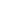 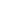                    בסיום מילוי הטופס יש לשלוח אותו לפקס – 09-9511097או למייל: YOGA@SORENTO.CO.ILשם      משפחהמס' דרכוןתוקףתאריך לידהתעודת זהותשם      מקום ישיבהארוחה במטוסמס' נוסע מתמידהצעת מחיר לביטוח?חלון / מעבררגיל / כשר / צמחוני / טבעוני /אחרכן \ לאחלון / מעבררגיל / כשר / צמחוני / טבעוני /אחרכן \ לאחלון / מעבררגיל / כשר / צמחוני / טבעוני /אחרכן \ לאחלון / מעבררגיל / כשר / צמחוני / טבעוני /אחרכן \ לא